1.pielikums  Priekules novada pašvaldībai  piekrītošās neapbūvētās zemes vienības daļas „Pie Ozoliem” 4,90 ha platībā Bunkas  pagastā, Priekules novadā, kadastra apzīmējums 6446 004 0106 nomas tiesību izsoles noteikumiem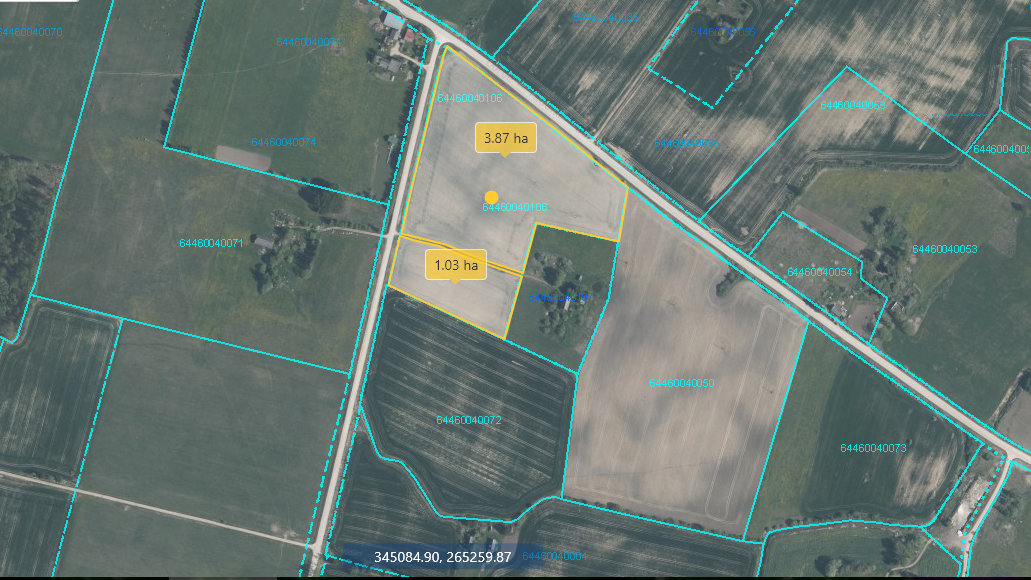 Zemes vienība  “Pie Ozoliem” , kadastra apzīmējums 6446 004 0106 , Bunkas  pagastā 